Grange Moor Primary School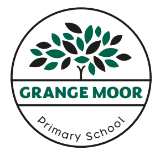 Progression of skills – MathematicsMathematics Progression of Skills – Year OneMathematics Progression of Skills – Year OneNumber: Number and place valueCount to and across 100, forwards and backwards, beginning with 0 or 1, or from any given numberCount, read and write numbers to 100 in numerals; count in multiples of twos, fives and tensGiven a number, identify one more and one lessIdentify and represent numbers using objects and pictorial representations including the number line, and use the language of: equal to, more than, less than (fewer), most, leastRead and write numbers from 1 to 20 in numerals and wordsMeasurementCompare, describe and solve practical problems for:  lengths and heights (e.g. long/short, longer/shorter, tall/short, double/half)  mass or weight (e.g. heavy/light, heavier than, lighter than)  capacity/volume (full/empty, more than, less than, half, half full, quarter)  time (quicker, slower, earlier, later)Measure and begin to record the following:  lengths and heights  mass/weight  capacity and volume  time (hours, minutes, seconds)Recognise and know the value of different denominations of coins and notes Sequence events in chronological order using language such as: before and after, next, first, today, yesterday, tomorrow, morning, afternoon and evening Recognise and use language relating to dates, including days of the week, weeks, months and yearsTell the time to the hour and half past the hour and draw the hands on a clock face to show these timesNumber: Addition and SubtractionRead, write and interpret mathematical statements involving addition (+), subtraction (-) and equals (=) signs Represent and use number bonds and related subtraction facts within 20Add and subtract one-digit and two-digit numbers to 20 including zeroSolve simple one-step problems that involve addition and subtraction, using concrete objects and pictorial representations and missing number problems such as 7 = ? – 9 Number: Multiplication and DivisionSolve simple one-step problems involving multiplication and division, calculating the answer using concrete objects, pictorial representations and arrays with the support of the teacherGeometry: Properties of shapesRecognise and name common 2-D and 3-D shapes, including:  2-D shapes (e.g. rectangles (including squares), circles and triangles)  3-D shapes (e.g. cuboids (including cubes), pyramids and spheres)Number: Fractions  Recognise, find and name a half as one of two equal parts of an object, shape or quantity  Recognise, find and name a quarter as one of four equal parts of an object, shape or quantityGeometry: Position and direction  Describe position, directions and movements, including half, quarter and three-quarter turnsMathematics Progression of Skills – Year TwoMathematics Progression of Skills – Year TwoNumber: Number and place valueCount in steps of 2,3 and 5 from 0, and in tens from any number, forward and backwardRecognise the place value of each digit in two-digit numbers (tens and ones) Identify, represent and estimate numbers using different representations, including the number lineCompare and order numbers from 0 up to 100: use and = signsRead and write numbers to at least 100 in numerals and in wordsUse place value and number facts to solve problemsMeasurementChoose and use appropriate standard units to estimate and measure length/height in any direction (m/cm); mass (kg/g); temperature (°C); capacity (litres/ml) to the nearest appropriate unit, using rulers, scales, thermometers and measuring vessels Compare and order lengths, mass, volume/capacity and record the results using >, < and =Recognise and use symbols for pounds (£) and pence (p); combine amounts to make a particular valueFind different combinations of coins to equal the same amounts of moneySolve simple problems in a practical context involving addition and subtraction of money of the same unit, including giving changeCompare and sequence intervals of timeTell and write the time to five minutes, including quarter past/to the hour and draw the hands on a clock face to show these times.Know the number of minutes in an hour and the number of hours in a dayNumber: Addition and Subtraction Solve problems with addition and subtraction:  Using concrete objects and pictorial representations, including those involving numbers, quantities and measures  Applying their increasing knowledge of mental and written methodRecall and use addition and subtraction facts to 20 fluently, and derive and use related facts up to 100Add and subtract numbers using concrete objects, pictorial representations, and mentally, including:  A two-digit number and ones  A two-digit number and tens  Two two-digit numbers  Adding three one-digit numbersShow that addition of two numbers can be done in any order (commutative) and subtraction of one number from another cannotRecognise and use the inverse relationship between addition and subtraction and use this to check calculations and solve missing number problemsNumber: Multiplication and Division Recall and use multiplication and division facts for the 2,5 and 10 multiplication tables, including recognising odd and even numbersCalculate mathematical statements for multiplication and division within the multiplication tables and write them using the multiplication (x), division (÷) and equals (=) signsShow that multiplication of two numbers can be done in any order (commutative) and division of one number by another cannotSolve one-step problems involving multiplication and division, using materials, arrays, repeated addition, mental methods, and multiplication and division facts, including problems in contextsGeometry: Properties of shapesIdentify and describe the properties of 2-D shapes, including the number of sides and symmetry in a vertical lineIdentify and describe the properties of 3-D shapes, including the number of edges, vertices and facesTo identify 2-D shapes on the surface of 3-D shapes, for example a circle on a cylinder and a triangle on a pyramidCompare and sort common 2-D and 3-D shapes and everyday objects Geometry: Position and directionOrder and arrange combinations of mathematical objects in patterns and sequencesUse mathematical vocabulary to describe position, direction and movement, including movement in a straight line and distinguishing between rotation as a turn and in terms of right angles for quarter, half and three- quarter turns (clockwise and anti-clockwise)Number: FractionsRecognise, find, name and write fractions 1/3, 1/4, 2/4 and 3/4 of a length, shape, set of objects or quantityWrite simple fractions e.g. 1/2 of 6 = 3 and recognise the equivalence of two quarters and one halfStatisticsInterpret and construct simple pictograms, tally charts, block diagrams and simple tablesAsk and answer simple questions by counting the number of objects in each category and sorting the categories by quantityAsk and answer questions about totalling and comparing categorical data.Mathematics Progression of Skills – Year ThreeMathematics Progression of Skills – Year ThreeNumber: Number and place valueCount from 0 in multiples of 4, 8, 50 and 100; finding 10 or100 more or less than a given number Recognise the place value of each digit in a three-digit number (hundreds, tens, ones) Compare and order numbers up to 1000 Identify, represent and estimate numbers using different representationsRead and write numbers to at least 1000 in numerals and in wordsSolve number problems and practical problems involving these ideasMeasurementMeasure, compare, add and subtract: lengths (m/cm/mm); mass (kg/g); volume/capacity (l/ml) Measure the perimeter of simple 2-D shapes Add and subtract amounts of money to give change, using both £ and p in practical contexts Tell and write the time from an analogue clock, including using Roman numerals from I to XII, and 12-hour and 24- hour clocks Estimate and read time with increasing accuracy to the nearest minute; record and compare time in terms of seconds, minutes, hours and o’clock; use vocabulary such as a.m./p.m., morning, afternoon, noon and midnight Know the number of seconds in a minute and the number of days in each month, year and leap yearCompare durations of events, for example to calculate the time taken by particular events or tasks.Number: Addition and Subtraction Add and subtract numbers mentally, including:  a three-digit number and ones  a three-digit number and tens  a three-digit number and hundreds Add and subtract numbers with up to three digits, using the efficient written methods of columnar addition and subtraction Estimate the answer to a calculation and use inverse operations to check answerSolve problems, including missing number problems, using number facts, place value, and more complex addition and subtraction Number:Multiplication and DivisionRecall and use multiplication and division facts for the 3, 4 and 8 multiplication tables Write and calculate mathematical statements for multiplication and division using the multiplication tables that they know, including for two-digit numbers times one-digit numbers, using mental and progressing to efficient written methodsSolve problems, including missing number problems, involving multiplication and division, including integer scaling problems and correspondence problems in which n objects are connected to m objectsGeometry: Properties of shapesDraw 2-D shapes and make 3-D shapes using modelling materials; recognise 3-D shapes in different orientations and describe themRecognise angles as a property of shape or a description of a turnIdentify right angles, recognise that two right angles make a half turn, three make three quarters of a turn and four a complete turn; identify whether angles are greater than or less than a right angleIdentify horizontal, vertical, perpendicular and parallel linesNumber: FractionsCount up and down in tenths; recognise that tenths arise from dividing an object into 10 equal parts and in dividing one-digit numbers or quantities by 10Recognise, find and write fractions of a discrete set of objects: unit fractions and non-unit fractions with small denominatorsRecognise and use fractions as numbers: unit fractions and non-unit fractions with small denominatorsRecognise and show, using diagrams, equivalent fractions with small denominatorsAdd and subtract fractions with the same denominator within one whole (e.g. 5/7 + 1/7 = 6/7)Compare and order unit fractions with the same denominatorSolve problems involving all of the aboveStatisticsInterpret and present data using bar charts, pictograms and tablesSolve one-step and two-step questions such as ‘How many more?’ and ‘How many fewer?’ using information presented in scaled bar charts and pictograms and tablesMathematics Progression of Skills – Year FourMathematics Progression of Skills – Year FourNumber: Number and place value Count in multiples of 6, 7, 9, 25 and 1000Find 1000 more or less than a given numberCount backwards through zero to include negative numbersRecognise the place value of each digit in a four-digit number(thousands, hundreds, tens, and ones)Order and compare numbers beyond 1000Identify, represent and estimate numbers using different representationsRound any number to the nearest 10, 100 or 1000Solve number and practical problems that involve all of the above and with increasingly large positive numbersRead Roman numerals to 100 (I to C) and understand how, over time, the numeral system changed to include the concept of zero and place value.MeasurementConvert between different units of measure (e.g. kilometre to metre; hour to minuteMeasure and calculate the perimeter of a rectilinear figure(including squares) in centimetres and metresFind the area of rectilinear shapes by countingEstimate, compare and calculate different measures, including money in pounds and penceRead, write and convert time between analogue and digital 12 and 24-hour clocksSolve problems involving converting from hours to minutes; minutes to seconds; years to months; weeks to days.Number: Addition and SubtractionAdd and subtract numbers with up to 4 digits using the efficient written methods of columnar addition and subtraction where appropriateEstimate and use inverse operations to check answers to a calculationSolve addition and subtraction two-step problems in contexts, deciding which operations and methods to use and why Number: Multiplication and DivisionRecall multiplication and division facts for multiplication tables up to 12 × 12Use place value, known and derived facts to multiply and divide mentally, including: multiplying by 0 and 1; dividing by 1; multiplying together three numbersRecognise and use factor pairs and commutativity in mental calculationsMultiply two-digit and three-digit numbers by a one-digit number using formal written layoutSolve problems involving multiplying and adding, including using the distributive law to multiply two digit numbers by one digit, integer scaling problems and harder multiplication problems such as which n objects are connected to m objectsGeometry: Properties of shapesTo compare and classify geometric shapes, including quadrilaterals and triangles, based on their properties and sizesTo identify acute and obtuse angles and compare and order angles up to two right angles by sizeTo identify lines of symmetry in 2-D shapes presented in different orientationsTo complete a simple symmetric figure with respect to a specific line of symmetry Geometry: Position, direction, motionTo describe positions on a 2-D grid as coordinates in the first quadrant  To describe movements between positions as translations of a given unit to the left/right and up/down  To plot specified points and draw sides to complete a given polygonNumber: Fractions (including decimals)Recognise and show, using diagrams, families of common equivalent fractionsCount up and down in hundredths; recognise that hundredths arise when dividing an object by a hundred and dividing tenths by tenSolve problems involving increasingly harder fractions to calculate quantities, and fractions to divide quantities, including non-unit fractions where the answer is a whole numberAdd and subtract fractions with the same denominatorRecognise and write decimal equivalents of any number of tenths or hundredthsRecognise and write decimal equivalents to 1/4; 1/2; ¾Find the effect of dividing a one- or two-digit number by 10 and 100, identifying the value of the digits in the answer as units, tenths and hundredthsRound decimals with one decimal place to the nearest whole numberCompare numbers with the same number of decimal places up to two decimal placesSolve simple measure and money problems involving fractions and decimals to two decimal places.StatisticsTo interpret and present discrete data using bar charts and continuous data using line graphsTo solve comparison, sum and difference problems using information presented in bar charts, pictograms, tables and simple line graphs.Mathematics Progression of Skills – Year FiveMathematics Progression of Skills – Year FiveNumber: Number and place valueRead, write, order and compare numbers to at least 1 000 000 and determine the value of each digitCount forwards or backwards in steps of powers of 10 for any given number up to 1 000 000Interpret negative numbers in context, count forwards and backwards with positive and negative whole numbers through zeroRound any number up to 1 000 000 to the nearest 10, 100, 1000, 10 000 and 100 000Solve number problems and practical problems that involve all of the aboveRead Roman numerals to 1000 (M) and recognise years written in Roman numeralsMeasurementConvert between different units of measure (e.g. kilometre and metre; metre and centimetre; centimetre and millimetre; kilogram and gram; litre and millilitre) Understand and use approximate equivalences between metric and common imperial units such as inches, pounds and pintsMeasure and calculate the perimeter of composite rectilinear shapes in centimetres and metresCalculate and compare the area of squares and rectangles (including squares), and including using standard units, square centimetres (cm2) and square metres (m2) and estimate the area of irregular shapesEstimate volume (e.g. using 1 cm3 blocks to build cubes and cuboids) and capacity (e.g. using water)Solve problems involving converting between units of timeTo solve problems involving addition and subtraction of units of measure (e.g. length, mass, volume, money) using decimal notation.Use all 4 operations to solve problems involving measure (e.g. Length, mass, volume, money) using decimal notation including scalingNumber: Addition and SubtractionAdd and subtract whole numbers with more than 4 digits, including using efficient written methods (columnar addition and subtraction)Add/subtract numbers mentally with increasingly large numbersUse rounding to check answers to calculations and determine, in the context of a problem, levels of accuracySolve addition and subtraction multi-step problems in contexts, deciding which operations and methods to use and why Number: Multiplication and DivisionIdentify multiples and factors, including finding all factor pairs of a number, and common factors of two numbersKnow and use the vocabulary of prime numbers, prime factors and composite (non-prime) numbersEstablish whether a number up to 100 is prime and recall prime numbers up to 19Multiply numbers up to 4 digits by a one or two-digit number using a formal written method, including long multiplication for two-digit numbersMultiply and divide numbers mentally drawing upon known factsDivide numbers up to 4 digits by a one-digit number using the efficient written method of short division and interpret remainders appropriately for the contextMultiply and divide whole numbers and those involving decimals by 10, 100 and 1000Recognise and use square numbers and cube numbers, and the notation for squared (2) and cubed (3)Solve problems involving multiplication and division including using their knowledge of factors and multiples, squares and cubesTo solve problems involving addition, subtraction, multiplication and division and a combination of these, including understanding the meaning of the equals signTo solve problems involving multiplication and division, including scaling by simple fractions and problems involving simple ratesGeometry: Properties of shapes Identify 3-D shapes, including cubes and cuboids, from 2-D representationsKnow angles are measured in degrees; estimate and compare acute, obtuse and reflex anglesDraw given angles, and measure them in degrees (o)To Identify:  multiples of 90o  angles at a point and one whole turn (total 360o)  angles at a point on a straight line and 1/2 a turn (total 180o)  other multiples of 90oUse the properties of rectangles to deduce related facts and find missing lengths and anglesDistinguish between regular and irregular polygons based on reasoning about equal sides and angles Geometry: Position, direction, motionidentify, describe and represent the position of a shape following a reflection or translation, using the appropriate language, and know that the shape has not changedNumber: Fractions (including decimals)Compare and order fractions whose denominators are all multiples of the same numberIdentify, name and write equivalent fractions of a given fraction, represented visually, including tenths and hundredthsAdd and subtract fractions with the same denominator and denominators that are multiples of the same numberRecognise mixed numbers and improper fractions and convert from one form to the other and write mathematical statements >1 as a mixed number (e.g. 2/5 + 4/5 = 6/5 = 1 1/5)Multiply proper fractions and mixed numbers by whole numbers, supported by materials and diagramsRead and write decimal numbers as fractions (e.g. 0.71 = 71/100)  Recognise and use thousandths and relate them to tenths, hundredths and decimal equivalentsRound decimals with two decimal places to the nearest whole number and to one decimal placeRead, write, order and compare numbers with up to three decimal placesSolve problems involving number up to three decimal placesRecognise the per cent symbol (%) and understand that per cent relates to “number of parts per hundred”, and write percentages as a fraction with denominator hundred, and as a decimal fractionSolve problems which require knowing percentage and decimal equivalents of 1/2, 1/4, 1/5, 2/5, 4/5 and those with a denominator of a multiple of 10 or 25StatisticsSolve comparison, sum and difference problems using information presented in a line graphComplete, read and interpret information in tables, including timetablesMathematics Progression of Skills – Year SixMathematics Progression of Skills – Year SixNumber: Number and place valueRead, write, order and compare numbers up to 10 000 000 and determine the value of each digitRound any whole number to a required degree of accuracyUse negative numbers in context, and calculate intervals across zeroSolve number problems and practical problems that involve all of the above.AlgebraUse simple formulaeGenerate and describe linear number sequencesExpress missing number problems algebraicallyFind pairs of numbers that satisfy number sentences involving two unknownsEnumerate possibilities of combinations of two variablesNumber: Addition, Subtraction, Multiplication and DivisionMultiply multi-digit numbers up to 4 digits by a two-digit whole number using the efficient written method of long multiplicationDivide numbers up to 4 digits by a two-digit whole number using the formal written method of long division, and interpret remainders as whole number remainders, fractions, or by rounding, as appropriate for the contextDivide numbers up to 4 digits by a two-digit number using the formal written method of short division where appropriate, interpreting remainders according to the contextPerform mental calculations, including with mixed operations and large numbersIdentify common factors, common multiples and prime numbers  Use their knowledge of the order of operations to carry out calculations involving the four operationsSolve addition and subtraction multi-step problems in contexts, deciding which operations and methods to use and whySolve problems involving addition, subtraction, multiplication and divisionUse estimation to check answers to calculations and determine, in the context of a problem, levels of accuracy.MeasurementSolve problems involving the calculation and conversion of units of measure, using decimal notation to three decimal places where appropriateUse, read, write and convert between standard units, converting measurements of length, mass, volume and time from a smaller unit of measure to a larger unit, and vice versa, using decimal notation to three decimal placesConvert between miles and kilometresRecognise that shapes with the same areas can have different perimeters and vice versaRecognise when it is necessary to use the formulae for area and volume of shapesCalculate the area of parallelograms and trianglesCalculate, estimate and compare volume of cubes and cuboids using standard units, including centimetre cubed (cm3) and cubic metres (m3) and extending to other units, such as mm3 and km3Number: Fractions (including decimals and percentages)Use common factors to simplify fractions; use common multiples to express fractions in the same denominationCompare and order fractions, including fractions >1Add and subtract fractions with different denominators and mixed numbers, using the concept of equivalent fractionsMultiply simple pairs of proper fractions, writing the answer in its simplest form (e.g. 1/4 × 1/2 = 1/8)Divide proper fractions by whole numbers (e.g. 1/3 ÷ 2 = 1/6 )Associate a fraction with division to calculate decimal fraction equivalents (e.g. 0.375) for a simple fraction (e.g. 3/8)Identify the value of each digit to three decimal places and multiply and divide numbers by 10, 100 and 1000 where the answers are up to three decimal placesMultiply one-digit numbers with up to two decimal places by whole numbersUse written division methods in cases where the answer has up to two decimal placesSolve problems which require answers to be rounded to specified degrees of accuracy.Recall and use equivalences between simple fractions, decimals and percentages, including in different contextsGeometry: Properties of shapes Draw 2D shapes using given dimensions and anglesRecognise, describe and build simple 3-D shapes, including making netCompare and classify geometric shapes based on their properties and sizes and find unknown angles in any triangles, quadrilaterals, and regular polygonsIllustrate and name parts of circles, including radius, diameter and circumference and know that the diameter is twice the radiusRecognise angles where they meet at a point, are on a straight line, and are vertically opposite. Geometry: Position, direction, motionDescribe positions on the full coordinate grid (all four quadrants)Draw and translate simple shapes on the coordinate plane, and reflect them in the axesRatio and ProportionSolve problems involving the relative sizes of two quantities where missing values can be found by using integer multiplication and division facts Solve problems involving the calculation of percentages (e.g. of measures, and such as 15% of 360) and the use of percentages for comparisonTo solve problems involving similar shapes where the scale factor is known or can be foundSolve problems involving unequal sharing and grouping using the knowledge of fractions and multiplesStatisticsInterpret and construct pie charts and line graphs and use these to solve problemCalculate and interpret the mean as an average